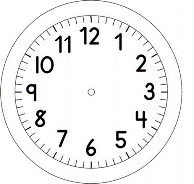 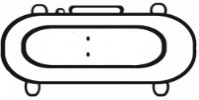 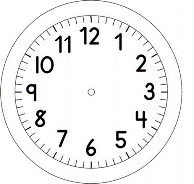 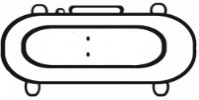 CIÊNCIAS e HISTÓRIA: RODASANTES DA RODA, A MELHOR MANEIRA DE TRANSPORTAR CARGAS PESADAS ERA FAZER ROLAR A CARGA SOBRE UMA FILA DE TRONCOS OU TORAS. QUANDO O ÚLTIMO TRONCO FICAVA LIVRE DO PESO, ERA ENTÃO COLOCADO NA FRENTE E A CARGA IA SENDO EMPURRADA AOS POUCOS. ISSO CERTAMENTE LEVAVA MUITO TEMPO.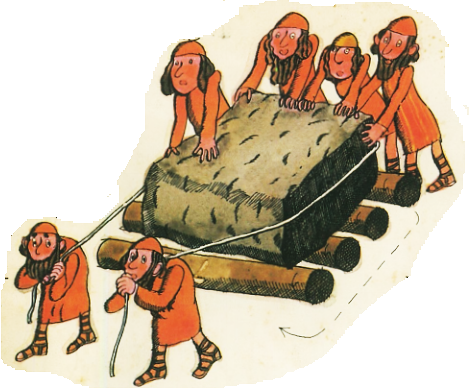 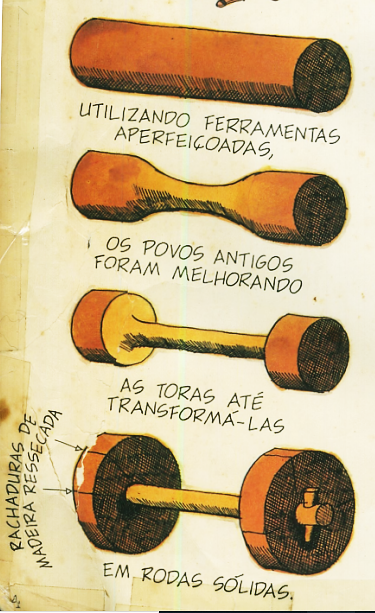         COM O PASSAR DO TEMPO, FORAM MELHORANDO AS TORAS, ATÉ TRANSFORMÁ-LAS EM RODAS.        MAS AINDA NÃO ERAM COMO AS RODAS QUE CONHECEMOS HOJE, ERAM TODAS EM MADEIRA E MUITO PESADAS.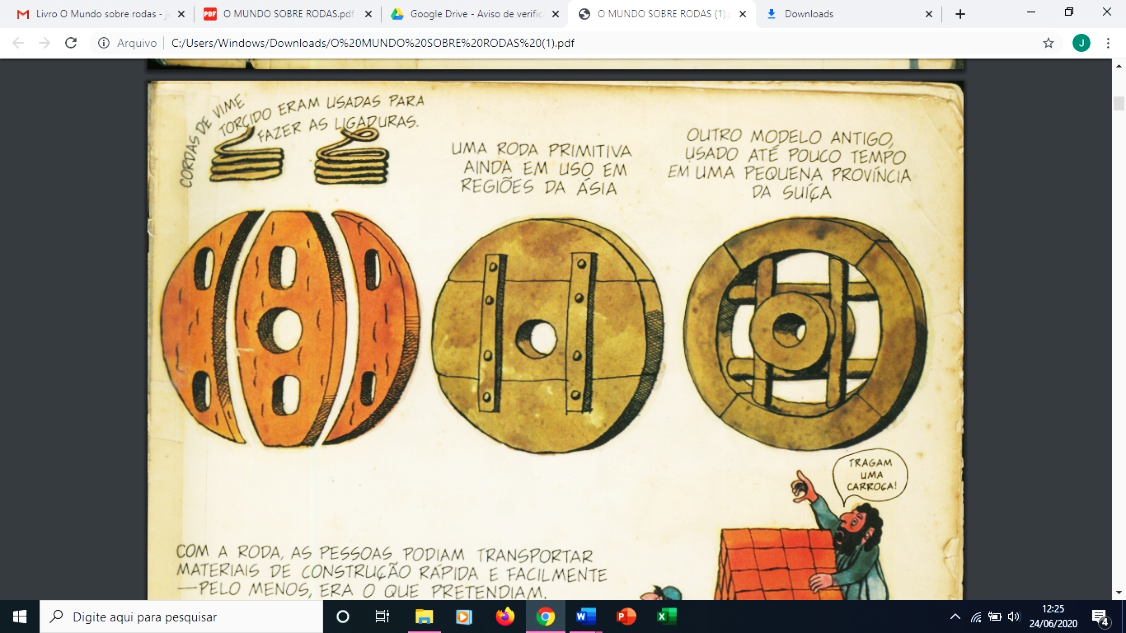 LEIA O TEXTO E RESPONDA:ANTES DA INVENÇÃO DA RODA, COMO ERAM TRANSPORTADAS AS CARGAS PESADAS?________________________________________________________________________________________________________________________________________________________________________________________________________________________________________________________________________________________________________________________________________________________________________________________________________________________________________________________________________________COMO ERAM AS RODAS ANTIGAMENTE?______________________________________________________________________________________________________________________________________________________________________________________________________________________________________________________________________________________________________________________________________________________________________________________________________________________FAÇA UMA LISTA DE COISAS QUE VOCÊ CONHECE QUE POSSUEM RODAS.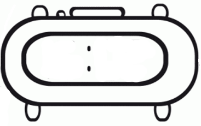 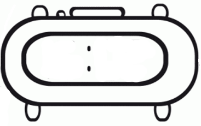 